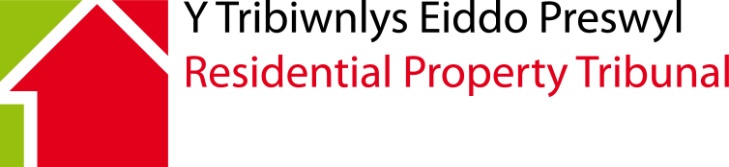 Appeal against a local authority decision to appoint an interim manager. Section 30(5) Mobile Homes (Wales) Act 2013.This application form is also available in Welsh. Please contact the tribunal for a Welsh version of this formThis is the correct form to use if you are the owner/manager/licence holder of a regulated residential site for mobile homes, the local authority appoint an interim manager of the site, and you wish to appeal to the tribunal against that decision.The appeal to the tribunal under section 30(5) may be made within the period of 28 days beginning with the day on which the local authority’s decision is made. Note to Applicants Applicants are advised that any information that they provide to the Tribunal may be recorded in a decision document.  All decisions made by the Tribunal are open to the public.DocumentsYou must send the following document(s)(“required document(s)”) with this application:A copy of the site licence and any supporting documentation.A copy of the local authority decision and reasons for appointing an interim manager.Any relevant correspondence that the applicant has given or received in connection with the appointment of an interim manager; andAny other relevant documents supporting the application.Failure to send any required document(s) might make this application invalid.Please do not send any other documents at this time.  If and when further documents, information or evidence are needed, you will be asked to send them separately.Application FeeUnless you are entitled to a waiver or reduction, you must send the Application Fee with the application and the required documents.The amount of the application fee will depend on the number of pitches or Mobile Homes to which this application relates.Number of pitches or Mobile Homes to which this application relates 	Application FeeWhere the application relates to one pitch or Mobile Home	£155Where the application relates to two pitches or Mobile Homes	£205Where the application relates to three or four pitches or Mobile Homes	£410Where the application relates to five or more pitches or Mobile Homes	£515The fee must be paid by either a crossed cheque or postal order drawn in favour of the “Welsh Government” or by bank transfer, details of which can be provided upon request.Do not send cash under any circumstances.  Cash payments will not be accepted.Please note:If you do not send the correct fee payable to the “Welsh Government” or if you send cash, the application and the cash will be returned to you at your risk.Waiver of FeesIf the Applicant(s) or the partner(s) of any Applicant(s) is/are in receipt of certain income-related benefits, the Application Fee may be waived or reduced.To claim a waiver or reduction in the Application Fee, the Applicant(s) in receipt of such benefit or Applicant(s) whose partner(s) is/are in receipt of such benefit must complete a waiver application form which can be obtained from the Residential Property Tribunal. This will not be copied to the other parties.Language PreferenceResidential Property Tribunal welcomes correspondence and phone calls in Welsh and English. This includes submitting forms, documents and written representations to the Tribunal. It is important that you read the notes above carefully before you complete this form.Please write clearly in BLACK ink.MH61.	DETAILS OF SITE2.	DETAILS OF APPLICANTTelephone:Day:Evening:Mobile	:Email address:Where details of an agent/representative have been given, all correspondence and communications will be with them until the Tribunal is notified that they are no longer acting for the applicant(s).3.	DETAILS OF SITE OWNER IF DIFFERENT TO APPLICANTTelephone:Day:Evening:Mobile	:Email address:4.	DETAILS OF LOCAL AUTHORITYTelephone:Day:Evening:Mobile	:Email adderss (if known):5.	DATE OF DECISION APPEALED AGAINSTPlease enclose the notification and reasons received from the local authority under section 30(1) and (2). 6.	DETAILS OF GROUNDS FOR APPEALPlease summarise below the grounds for appeal against the local authority’s decision to appoint an interim manager of the site (continue on a separate sheet if required.7.	CAN WE DEAL WITH YOUR APPLICATION WITHOUT A HEARING?It may be possible for your application to be dealt with entirely on the basis of written representations and documents and without the need for parties to attend and make oral representations. (“A paper determination”). Please let us know if you would be happy for the case to be dealt with by way of paper determination.YES	 	NO	NB: Even if you have asked for a paper determination the Tribunal may decide that a hearing is necessary. You can also ask for a hearing at any time before the determination is made. Please go on to complete the remainder of the form on the assumption that a hearing will be held8.	AVAILABILITYIf there are any dates or days we must avoid during the next three months (either for your convenience or the convenience of any witness or expert you may wish to call) please list them here.Dates on which you will NOT be available:9.	VENUE REQUIREMENTSPlease provide details of any special requirements you or anyone who will be coming with you may have.  Hearings are held in local venues.  It will assist the Clerks to book a suitable venue if they have been made aware of your needs.10. STATEMENT OF TRUTHI believe that the facts stated in this application are true.CHECK LISTPlease check that:You have completed this form IN FULL.You have enclosed all the required documents.That you have paid the appropriate fee.The Tribunal will not process your application if you have not done so.If you have any questions about how to fill in this form or the procedure the Tribunal will use, please contact the Residential Property Tribunal on 0300 025 2777 or e-mail rpt@gov.walesThe tribunal will accept applications by email to rpt@gov.wales or in hard copy by post.Please send the completed application form and the required documents to:Residential Property Tribunal Oak HouseCleppa ParkCeltic SpringsNewportNP10 8BD1. Language PreferenceWould you prefer to correspond with us in:Welsh 			English      			    Both              			 Would you prefer any verbal communication to be in:Welsh 			English      			    Both              			 Would you prefer to speak Welsh or English at your Tribunal Hearing?Welsh 			English      			    Both              			 2. Languages SpokenWhat languages do you use to communicate? (Please tick all that apply)Welsh 			English			Other (please state)		3. We would like to support the use of the Welsh language in Tribunals.  If you can speak Welsh, and have indicated English as your language of choice, is there a specific reason why you have chosen to communicate in English? (Your answer will be treated anonymously, and will not affect the substance of your case in any way) Address of Site:Name:I am the owner and manager/person appointed to manage the site (delete where applicable)Address for correspondenceName and address and details of agent/representative (if relevant)Name:Address for correspondenceName:Address for correspondence (if different)What was the date of the local authority’s decision to appoint an interim manager of the site?Date:Date:Date:Date:Date:Date:Signed:Name (in capitals)Capacity (if appropriate)(eg Director, Solicitor):Date: